Gmina Osina podpisała umowę w sprawie wysokości i trybu przekazywania w 2019 roku środków Solidarnościowego  Funduszu Wsparcia Osób  Niepełnosprawnych, zwanego „Funduszem Solidarnościowym” na dofinansowanie Zadania w ramach resortowego Programu Ministra Rodziny, Pracy i Polityki Społecznej „Opieka wytchnieniowa” – edycja 2019 – Moduł I – Opieka wytchnieniowa w formie pobytu dziennego.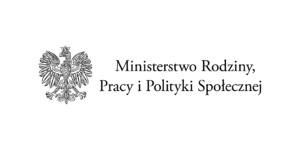 Program dotyczy członków rodzin lub opiekunów sprawujących bezpośrednią opiekę nad:dziećmi z orzeczeniem o niepełnosprawności łącznie ze wskazaniami:konieczności stałej lub długotrwałej opieki lub pomocy innej osoby w związku ze znacznie ograniczoną możliwością samodzielnej egzystencji,konieczności stałego współudziału na co dzień opiekuna dziecka w procesie jego leczenia, rehabilitacji i edukacji.Osobami ze znacznym stopniem niepełnosprawności– poprzez możliwość uzyskania doraźnej, czasowej pomocy w formie usług opieki wytchnieniowej.Opieka wytchnieniowa pozwoli częściowo odciążyć opiekunów m.in. poprzez zapewnienie im wsparcia w wykonywaniu dotychczasowych obowiązków lub zapewnienie zastępstwa, dzięki któremu opiekunowie zyskają czas dla siebie.Gmina realizuje Program w module I poprzez świadczenie usługi opieki wytchnieniowej
w ramach pobytu dziennego, skierowanego do członków rodzin lub opiekunów sprawujących bezpośrednią opiekę nad dziećmi z orzeczeniem o niepełnosprawności łącznie ze wskazaniami, o których mowa powyżej oraz osób o znacznym stopniu niepełnosprawności niekorzystających z innych form usług w:miejscu zamieszkania osoby niepełnosprawnej,ośrodku wsparcia, domu pomocy społecznej jako zorganizowanej usługi.Usługa wytchnieniowa w module I realizowana będzie:w miejscu zamieszkania osoby niepełnosprawnej.Na 2019 rok został ustalony limit 240 godzin nieodpłatnych usług opieki wytchnieniowej dla 1 osoby.W przypadku wykorzystania limitu istnieje możliwość przedłużenia opieki o kolejne 240 godzin dla osób, których dochody nie przekraczają 350% kryterium dochodowego zgodnie
z art. 8 ustawy o pomocy społecznej (Dz. U. z 2019 r. poz. 1507 ze zm.) za odpłatnością 50% kosztów realizacji tej usługi. Pomoc udzielana jest na wniosek członka rodziny lub opiekuna sprawującego bezpośrednią opiekę. Do tej formy wsparcia konieczne jest złożenie podania
z uszczegółowionym  zakresem usług, dostarczenie  orzeczenia o niepełnosprawności lub o stopniu niepełnosprawności i załącznika nr 6 do Programu – Karta oceny stanu zdrowia pacjenta wg zmodyfikowanej skali Barthel, wypełnionego przez lekarza specjalistę – zgodnie z symbolem przyczyny niepełnosprawności znajdującej się na orzeczeniu (załączniki  do pobrania w poniższym linku).Więcej informacji o Programie dostępnych jest na stronie Ministerstwa Rodziny, Pracy i Polityki Społecznej: https://www.gov.pl/web/rodzina/nabor-wnioskow-w-ramach-programu-opieka-wytchnieniowa-edycja-2019Mając na względzie powyższe zwracamy się do osób zainteresowanych tą formą wsparcia o pilne zgłaszanie takiej potrzeby do Ośrodka Pomocy Społecznej w Osinie, Osina 62, 72-221 Osina tel. 508 499 534. e mail: ops@osina.pl 									 Kierownik Ośrodka Pomocy Społecznej w Osinie         								      Anna Kaliczyńska